Como parte de las actividades del Programa Social en su categoría de “Artistas” Festivales e Intervenciones Comunitarias, durante el tercer trimestre del año en curso, se realizaron 137 actividades enmarcados en Festivales de Barrio, programándose 271 elencos y teniendo a una población beneficiada de 9006 personas.Fotografías de actividades: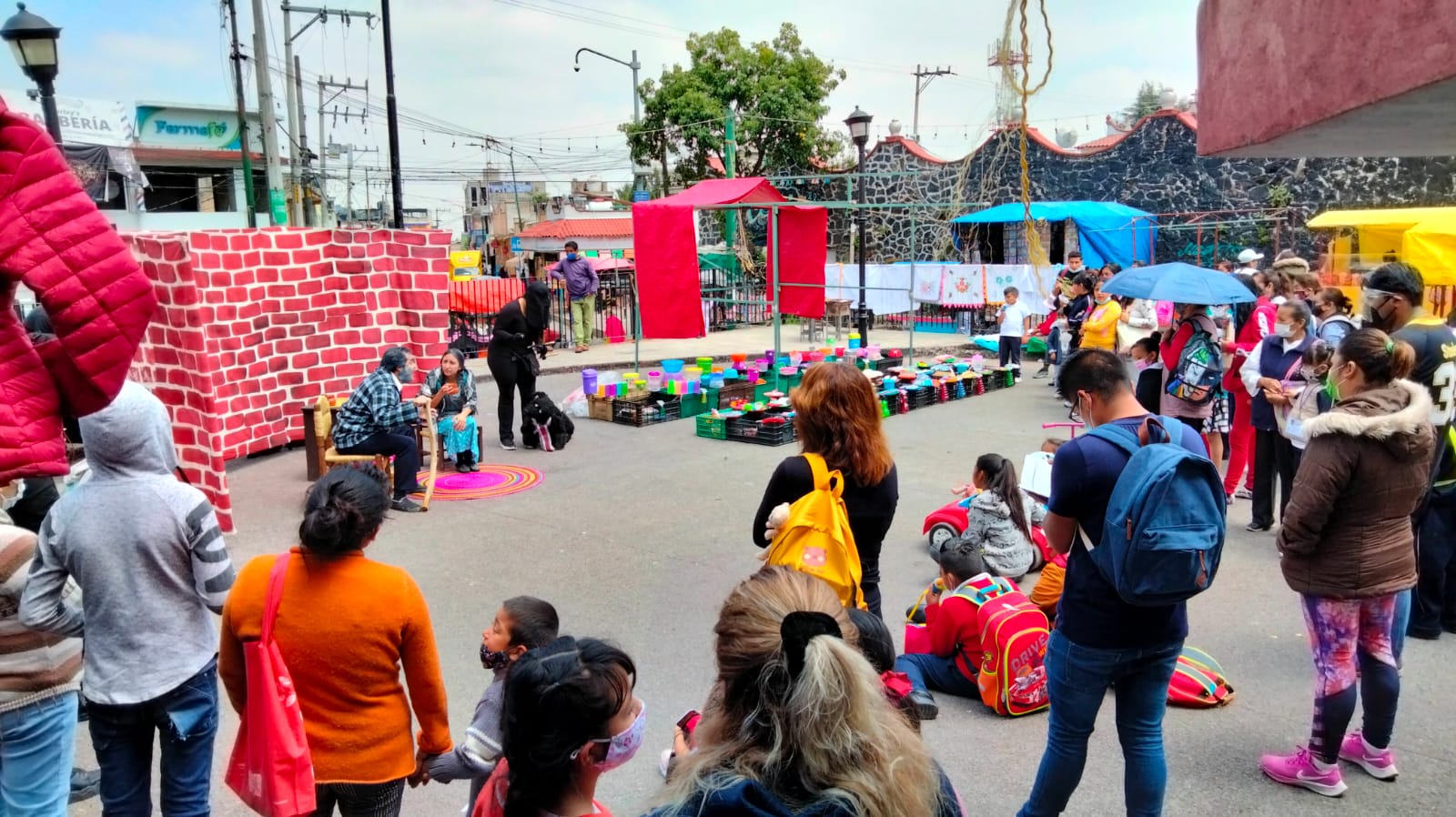 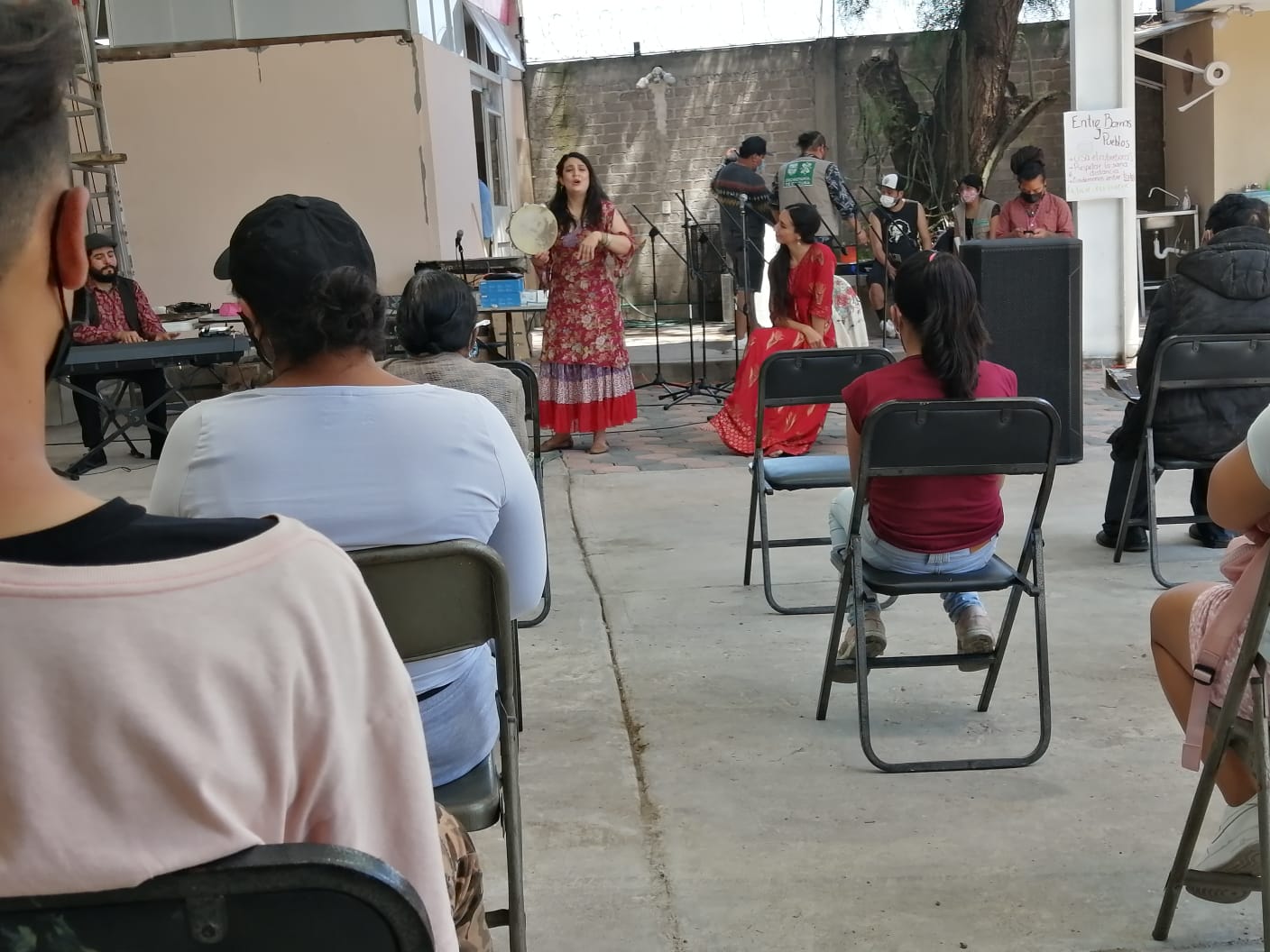 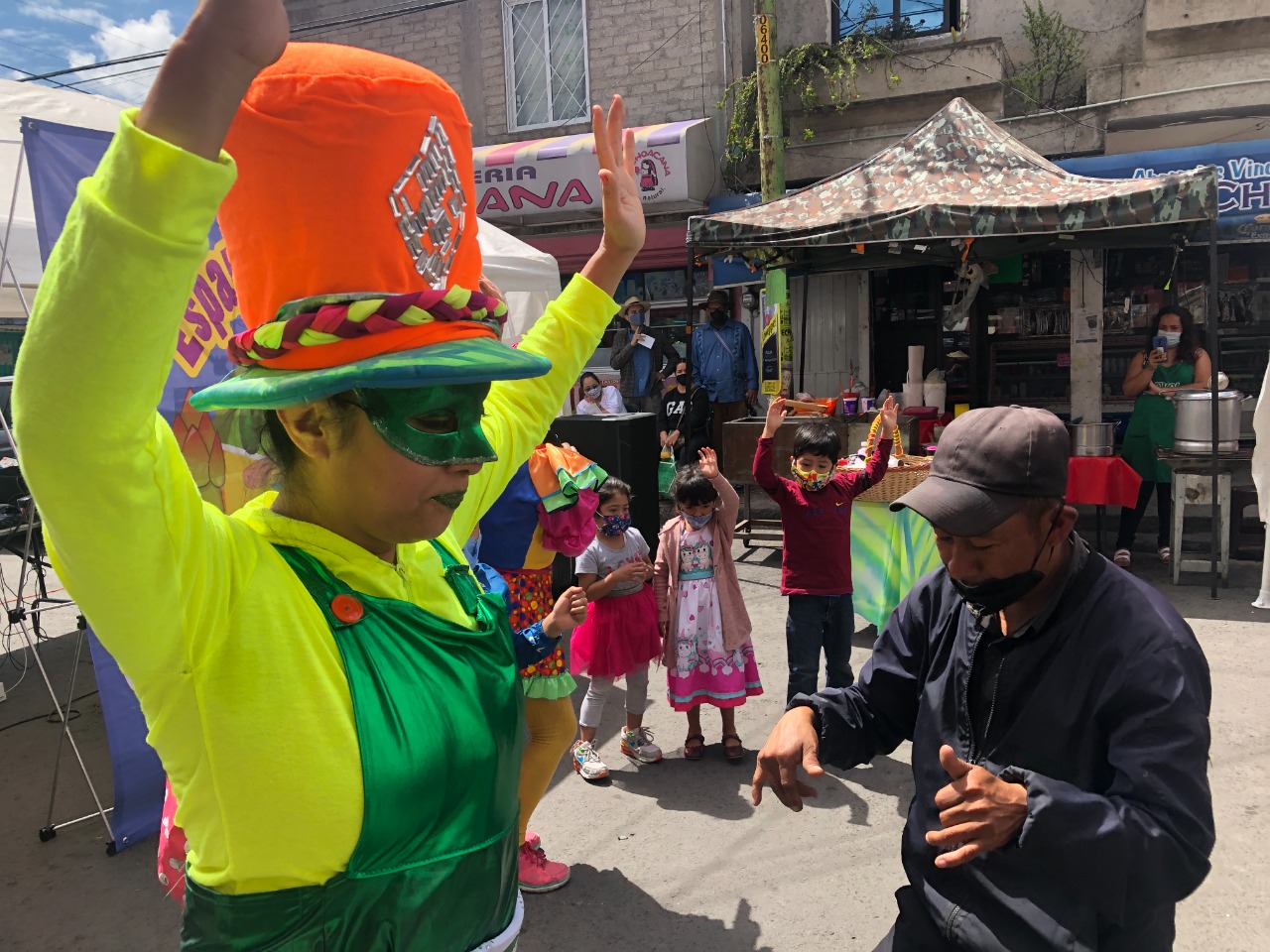 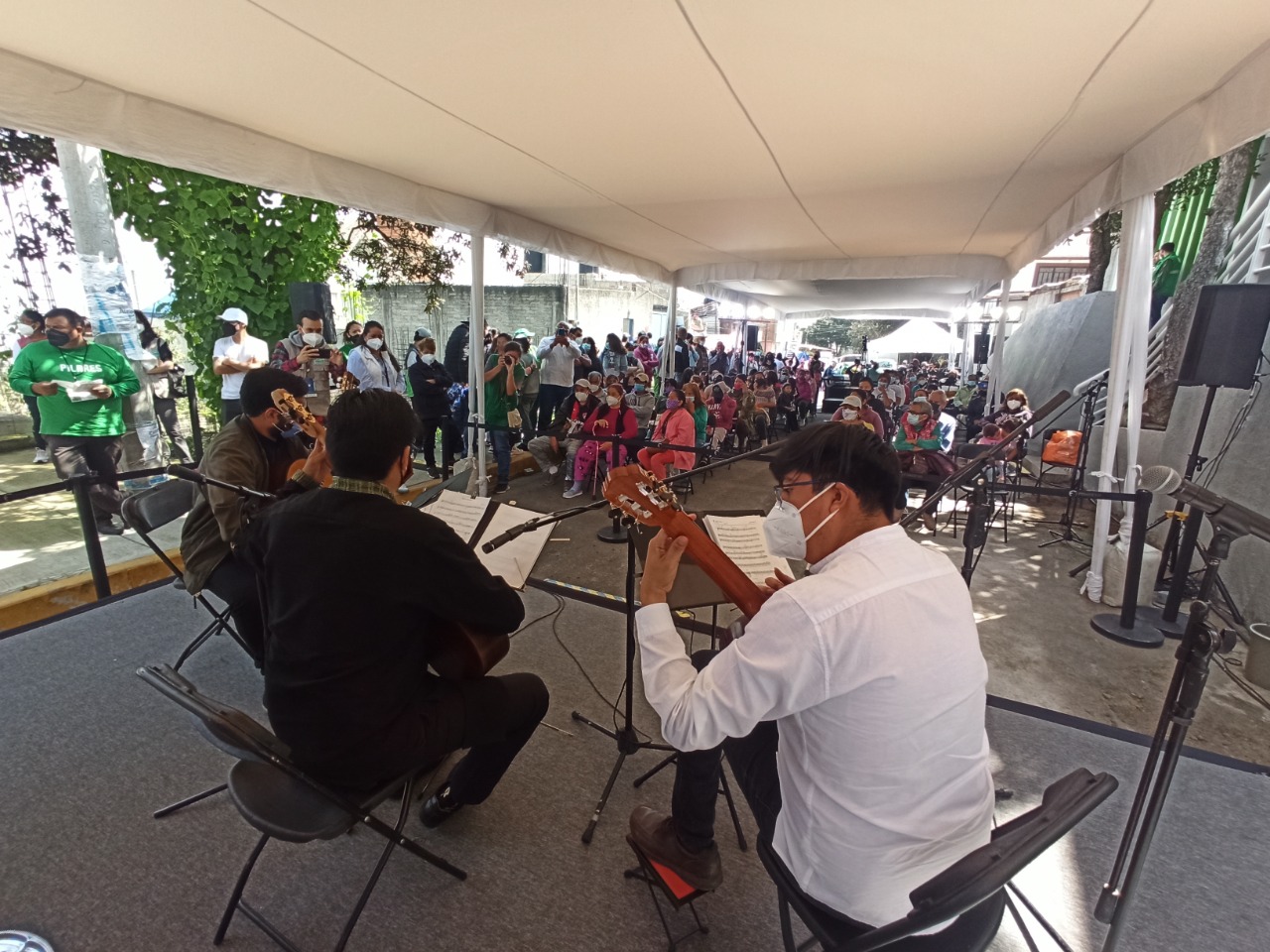 